По реализации национального проекта30.09.2020Национальный проект  "Демография" Федеральный проект "Спорт – норма жизни"Учреждение: Муниципальное бюджетное учреждение муниципального образования «Город Архангельск» «Спортивная школа имени Героя Советского Союза Павла Васильевича Усова»Общий объём выделенных средств по субсидии на 2020 год: 559563,66 руб. (за счет средств областного бюджета).Приобретение спортивного инвентаря и оборудования:Двойной минитрамп (1 шт.)Договор поставки №0716 от 10 сентября 2020 г. на сумму  340380,00 руб. в том числе за счет средств субсидии на сумму 240000,00 руб.,ИТОГО приобретено товаров за счет средств субсидии на сумму 240000,00 руб., 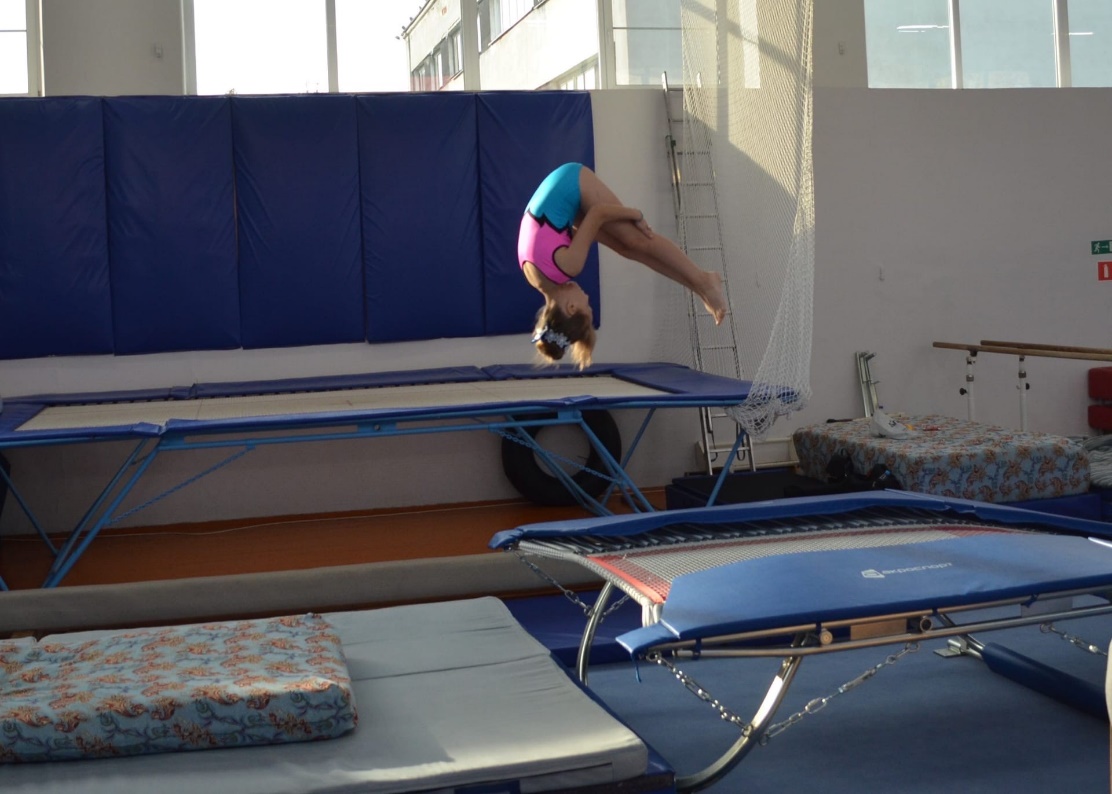 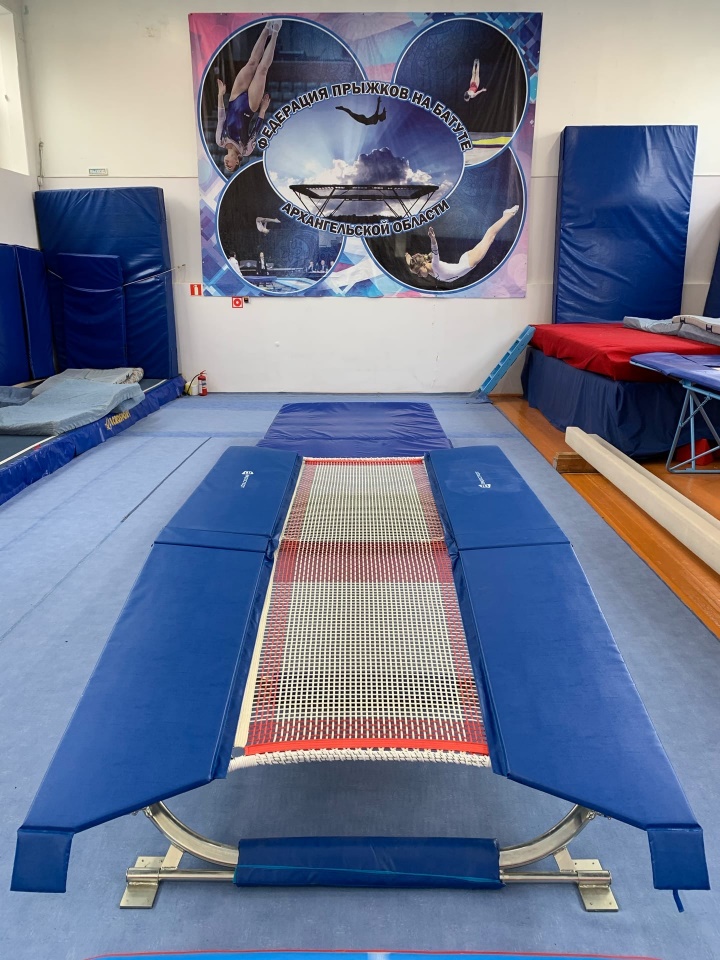 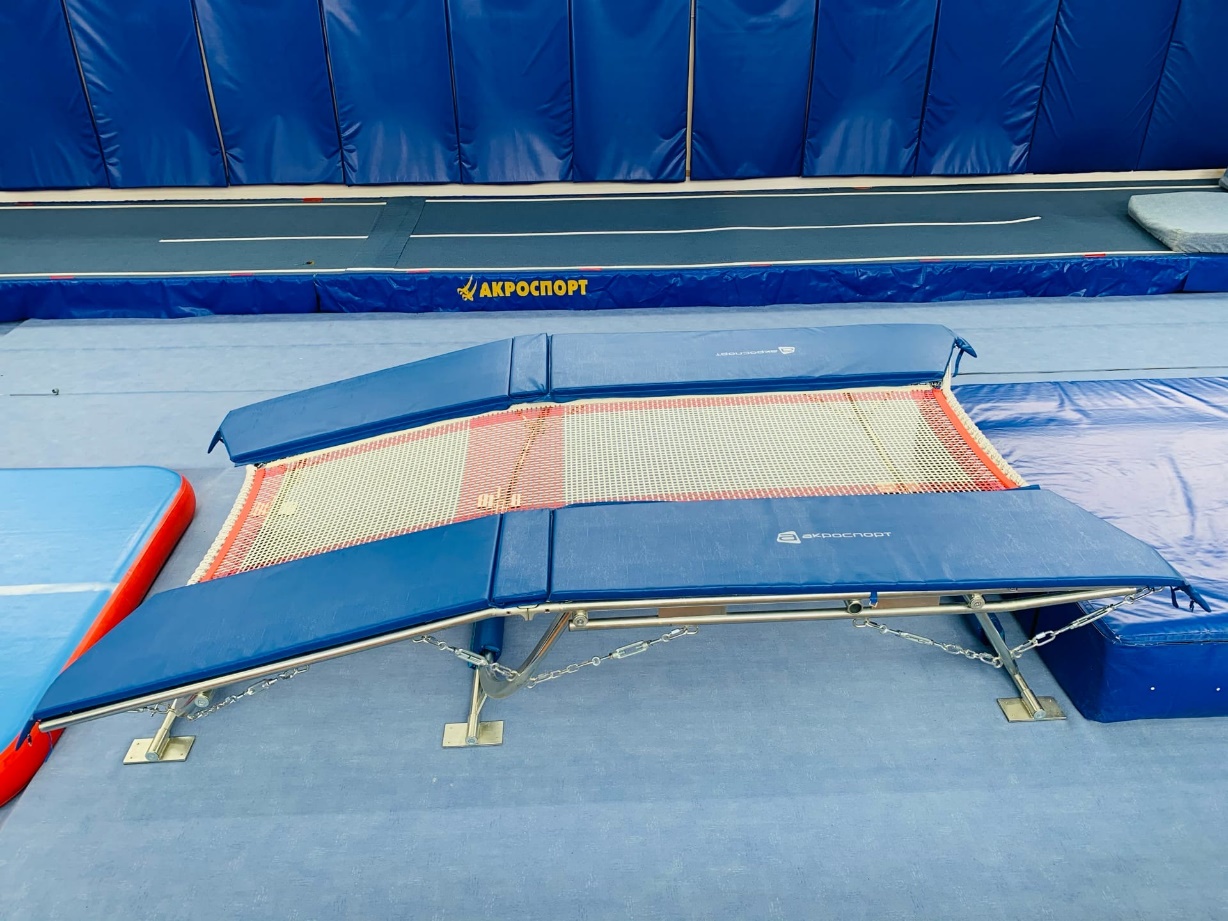 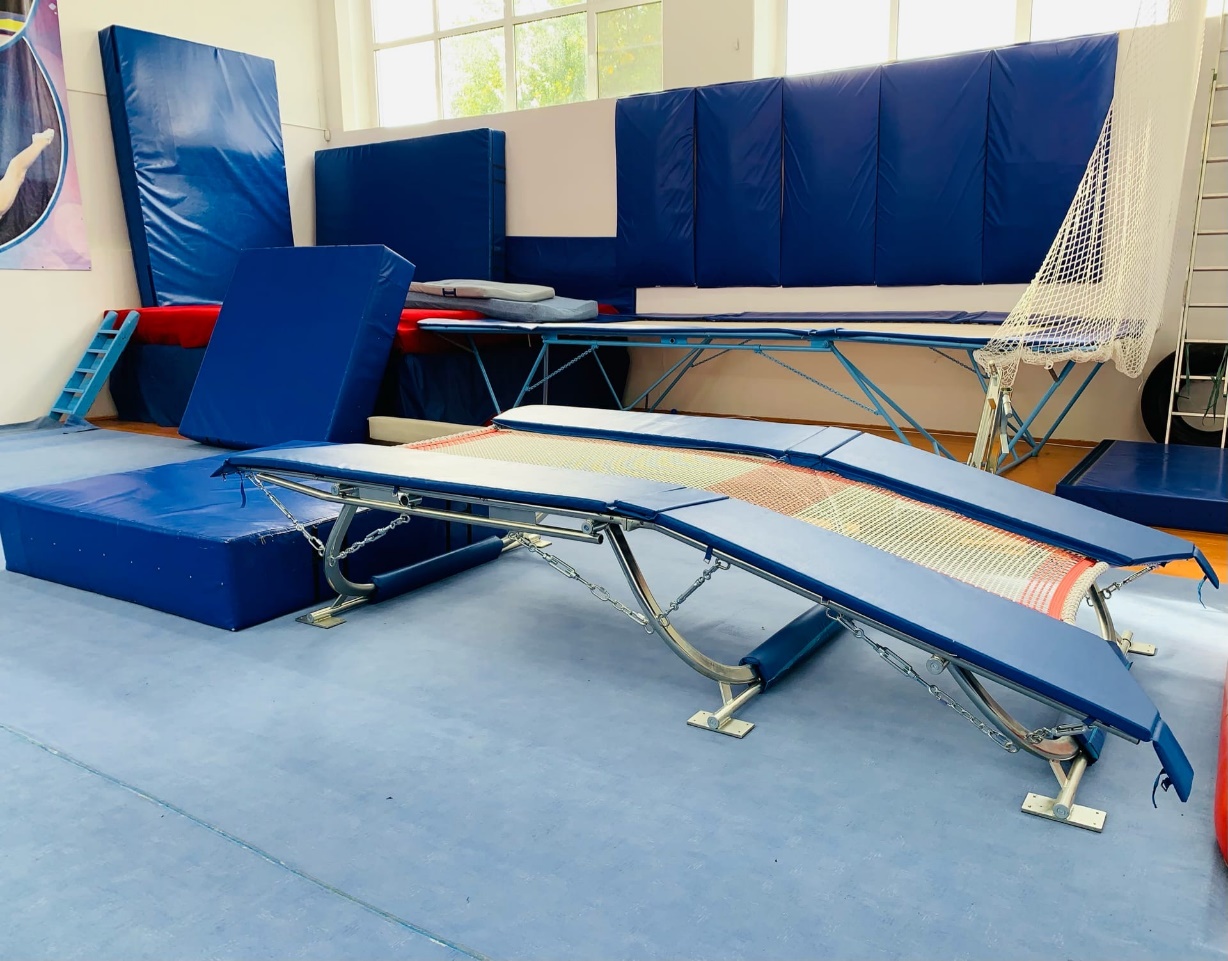 